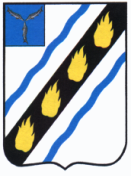 АДМИНИСТРАЦИЯЗОЛОТОСТЕПСКОГО МУНИЦИПАЛЬНОГО ОБРАЗОВАНИЯ
СОВЕТСКОГО МУНИЦИПАЛЬНОГО РАЙОНАСАРАТОВСКОЙ ОБЛАСТИПОСТАНОВЛЕНИЕот 02.08.2021  № 29с. АлександровкаО внесении изменений в постановлениеадминистрации Золотостепского  муниципальногообразования  от 15.06.2021  № 19	В соответствии с Федеральным законом от 06.10.2003 № 131-ФЗ «Об общих принципах организации местного самоуправления в Российской Федерации», Законом Саратовской области от 24.02.2016 № 14-ЗСО «Об оценке регулирующего воздействия проектов нормативных правовых актов Саратовской области, проектов муниципальных нормативных правовых актов и экспертизе нормативных правовых актов Саратовской области, муниципальных нормативных правовых актов», администрация Золотостепского муниципального образования Советского муниципального района Саратовской области ПОСТАНОВЛЯЕТ:1.Внести в постановление администрации Золотостепского муниципального образования от 15.06.2021 г. № 19  «Об утверждении Порядка проведения экспертизы муниципальных нормативных правовых актов, затрагивающих вопросы осуществления предпринимательской и инвестиционной деятельности» следующие изменения:	- пункт 2 изложить в новой редакции:«2. Настоящее постановление вступает в силу со дня его официального опубликования (обнародования) в установленном порядке».2. Настоящее постановление  вступает в силу со дня официального опубликования в установленном порядке.Глава Золотостепскогомуниципального образования                                     А.В. Трушин